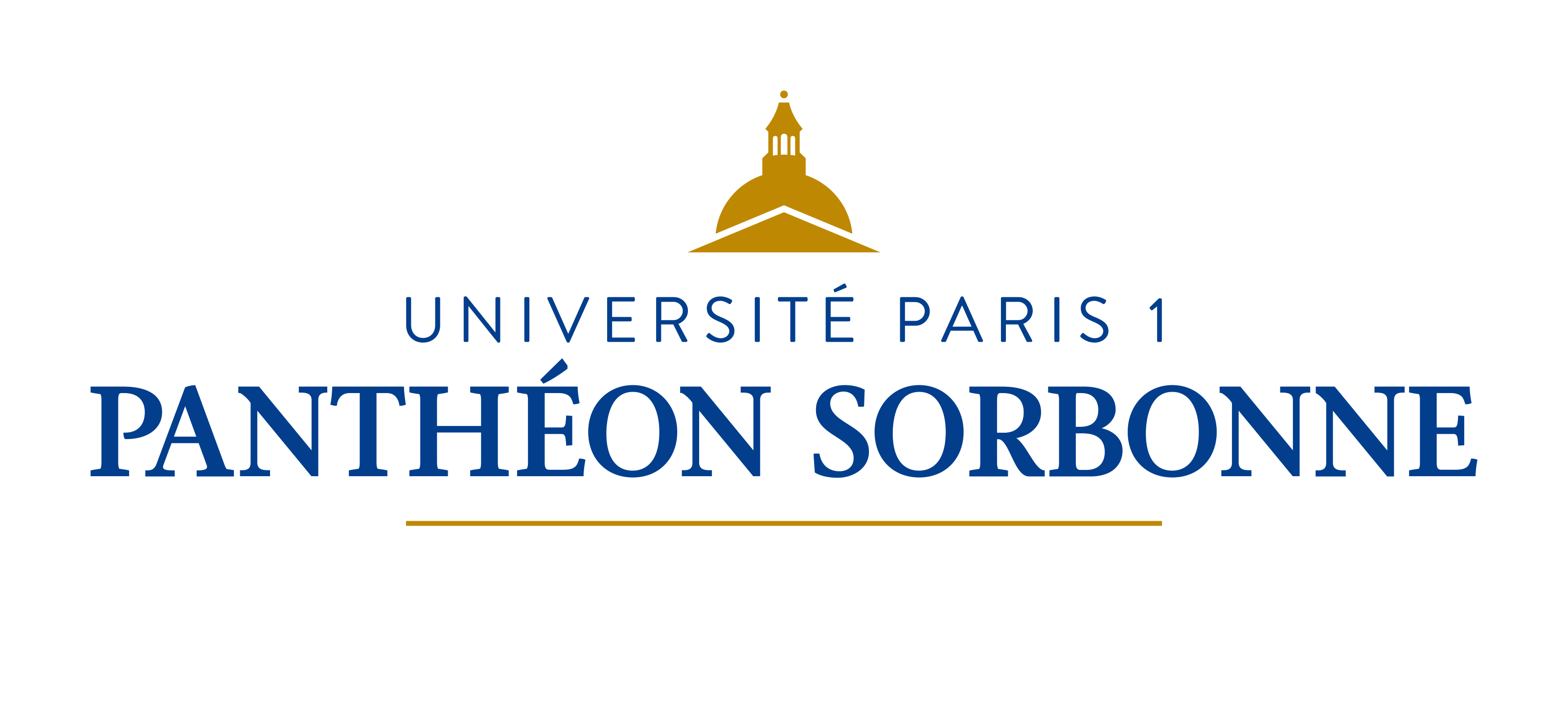 ÉCOLE DOCTORALE 441 (EA 4100 HICSA)AVIS DE SOUTENANCE DE THÈSEHISTOIRE DE L’ART MÉDIÉVALHERVÉ LEBLONDPOUR UNE APPROCHE DE LA CONCEPTION ARCHITECTURALE AU XIIe SIÈCLE :ANALYSE MÉTROLOGIQUE ET MÉCANIQUEDE L’ÉGLISE DE BRION (MAINE-ET-LOIRE)thèse dirigée par : Florence Journotsoutenance le 19 octobre 2017, Sorbonne, salle DuroselleJury :Robert Carvais, directeur de recherches au CNRS (UMR 7074) - rapporteurFlorence Journot, maître de conférences HDR, Université Paris 1 - directriceBruno Phalip, professeur, Université de Clermont-Ferrand - rapporteurPhilippe Plagnieux, professeur, Université Paris 1Daniel Prigent, conservateur en chef honoraire du PatrimoineEnrique Rabasa Díaz, professeur, Universidad Politécnica de Madrid